Радиолокация и телевидение. Развитие средств связиЗадание 1  Вопрос:  Сопоставьте определения и понятия.   Укажите соответствие для всех 7 вариантов ответа:1) область науки, техники и культуры, связанная с передачей на расстояние изображений подвижных объектов и звуков при помощи радиоэлектронных устройств.2) область науки и техники, объединяющая методы и средства локации (обнаружения и измерения координат) и определения свойств различных объектов с помощью радиоволн. 3) телевизионная система, в которой изображение разбивается на отдельные элементы.4) перемещение развёртывающего элемента в процессе анализа или синтеза изображения по определённому периодическому закону.5) электронная передающая телевизионная трубка, принцип работы которой основан на явлении внешнего фотоэффекта.6) электронно-лучевой прибор, преобразующий электрические сигналы в световые.7) всемирная система объединённых компьютерных сетей для хранения, обработки и передачи информации.__ Мозаичное изображение          __ Телевидение            __ Интернет         __ Кинескоп__ Иконоскоп       __ Растровая (телевизионная) развёртка          __ РадиолокацияЗадание 2   Вопрос:    Способ связи, при котором доступ к абонентским линиям или к каналу связи происходит без использования кабеля, а связь с абонентским устройством осуществляется по радиоканалу.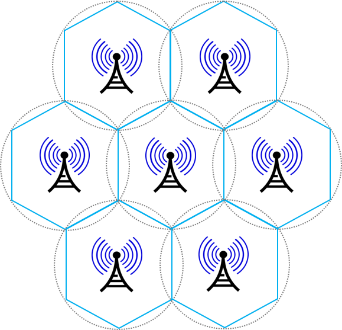 Выберите один из 4 вариантов ответа:  1) Радиосвязь    2) Такого способа связи ещё не существует3) Мобильная радиосвязь     4) ТелевидениеЗадание 3   Вопрос:   В каком году была открыта возможность использования радиоволн для обнаружения объектов ?   Запишите число:      ___________________________Задание 4   Вопрос:   Как называется область науки и техники, объединяющая методы и средства локации и определения свойств различных объектов с помощью радиоволн?   ____________________Задание 5  Вопрос:  Для проведения радиолокационных наблюдений необходимо иметь  Выберите несколько из 5 вариантов ответа:   1) передатчик       2) отражающий объект            3) сигнал4) иконоскоп        5) приемникЗадание 6  Вопрос:    Кто предложил информацию о каждом из элементов изображения извлекать, передавать по каналу связи и воспроизводить последовательно с помощью телевизионной развертки.Выберите один из 4 вариантов ответа:    1) Порфирий Бахметьев       2) Александр Белл     3) Владимир Зворыкин      4) Джон КеррЗадание 7  Вопрос:   По какой формуле можно определить расстояние до цели?   Выберите один из 4 вариантов ответа:    1) R = c2/2       2) R = 3c/2t       3) R = 2c/t        4) R = ct/2Задание 8   Вопрос:    Прибор, служащий для передачи телевизионного изображения на расстояние, называется   ___________________________________________________                      Задание 9  Вопрос:   Кто из учёных предложил телевизионную систему с разбиением изображения на отдельные элементы. Выберите один из 4 вариантов ответа:     1) Александр Попов     2) Альберт Эйнштейн     3) Порфирий Бахметьев       4) Джон КеррЗадание 10   Вопрос:     Перемещение развёртывающего элемента в процессе анализа или синтеза изображения по определённому периодическому закону называется    Укажите истинность или ложность вариантов ответа:    __ телевизионной отвёрткой          __ телевизионной развёрткой__ телевидением          __ телевизионной мозаикой